Dall sheep #1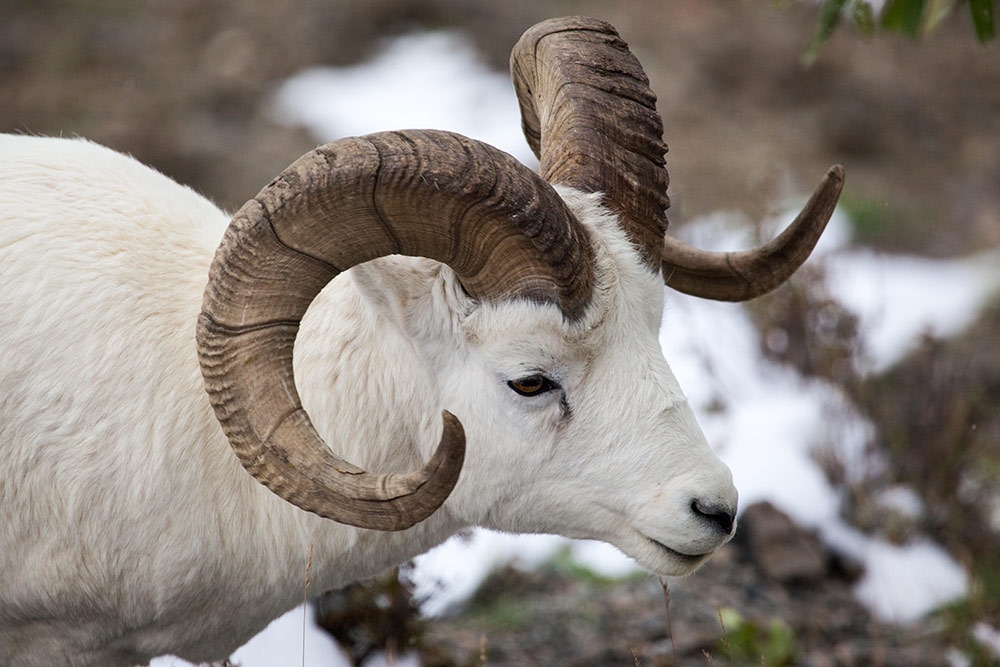 Dall sheep #2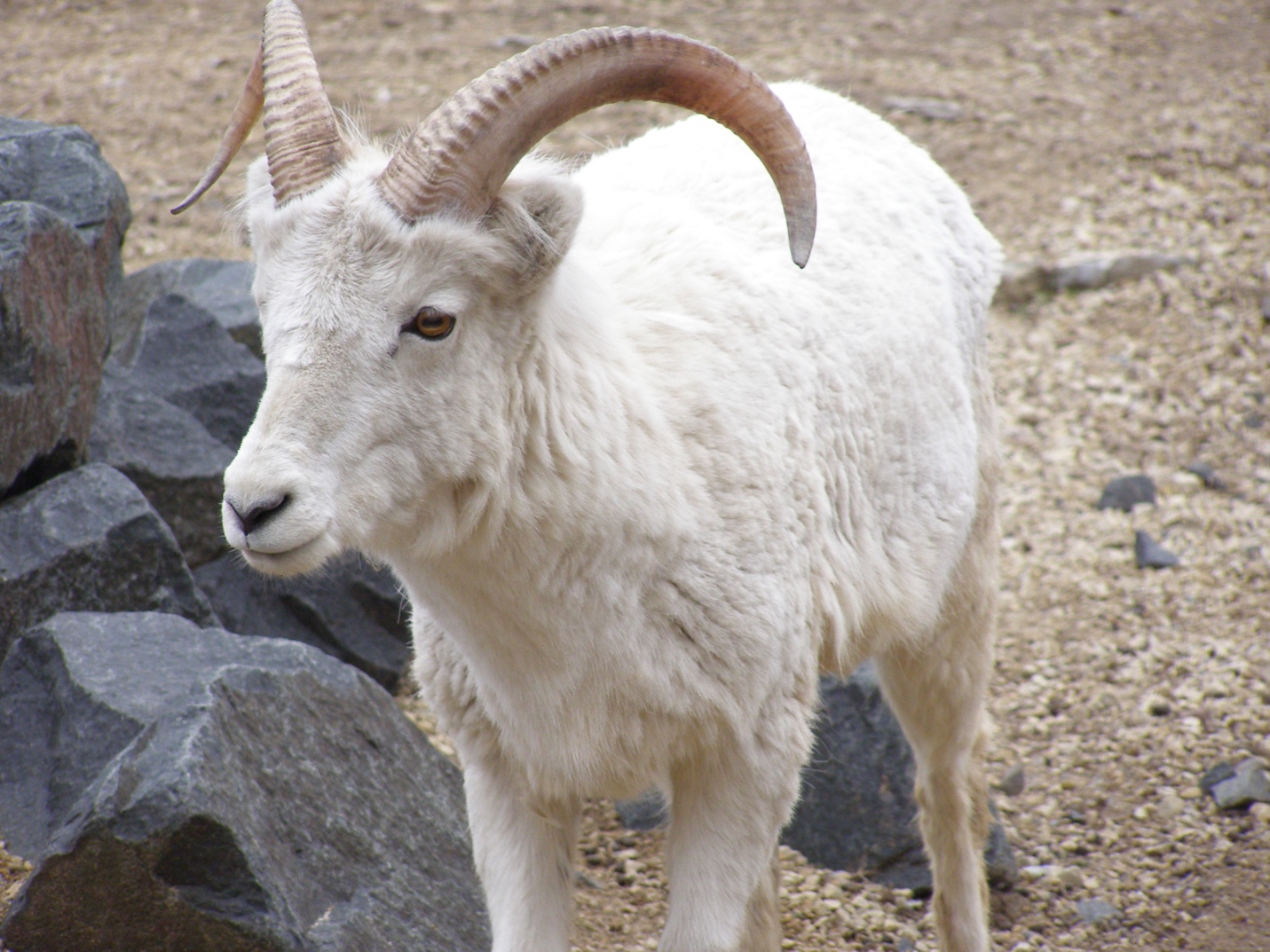 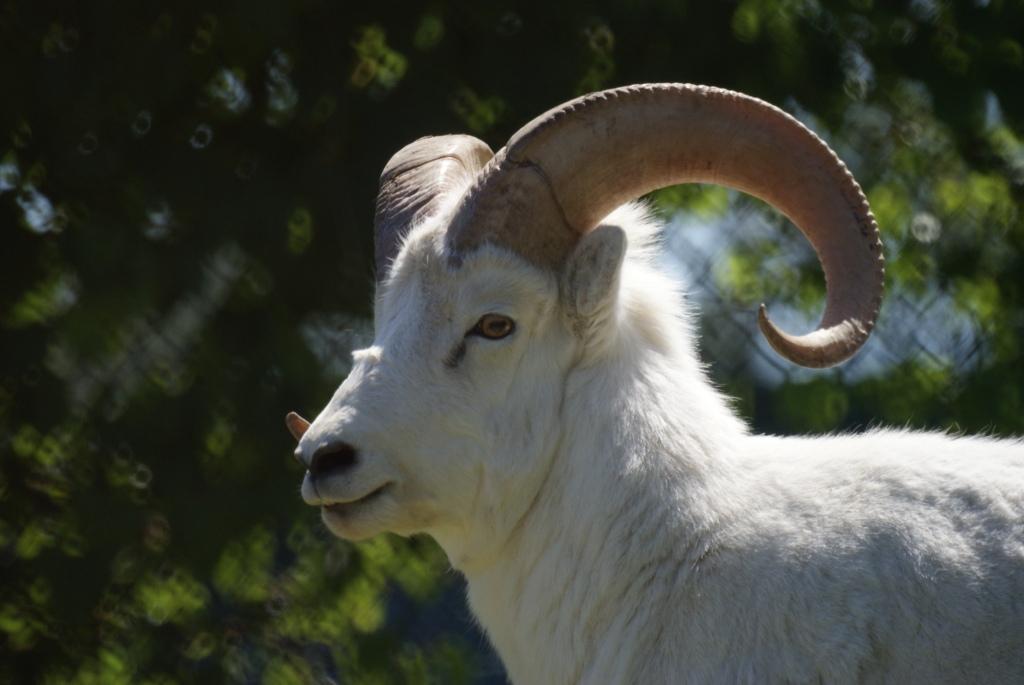 Dall sheep #3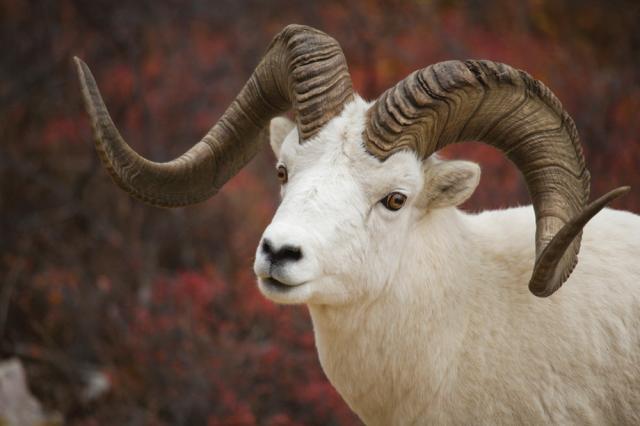 Dall sheep #4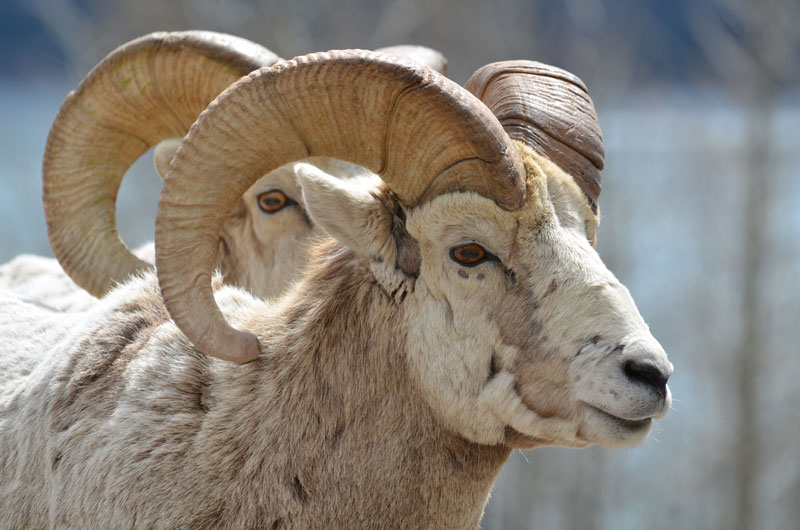 Dall sheep #5 8 – 9 years old 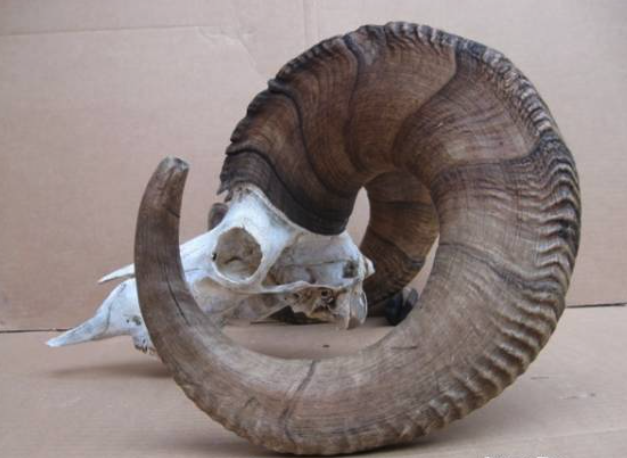 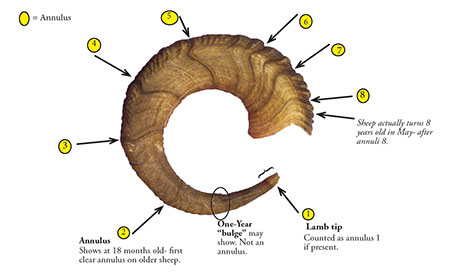 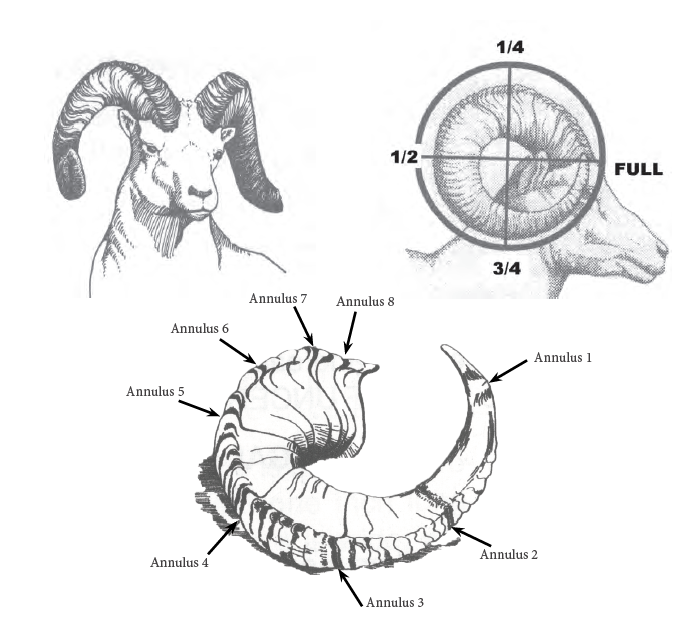 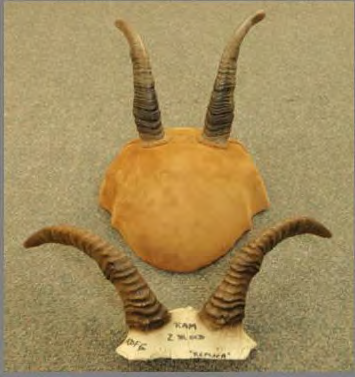 Key:Sheep 1 -  9-10 yrsSheep 2  -  2 yrs Sheep 3  -  3 yrs Sheep 4 – 8-9 yrsSheep 5  4 yrs